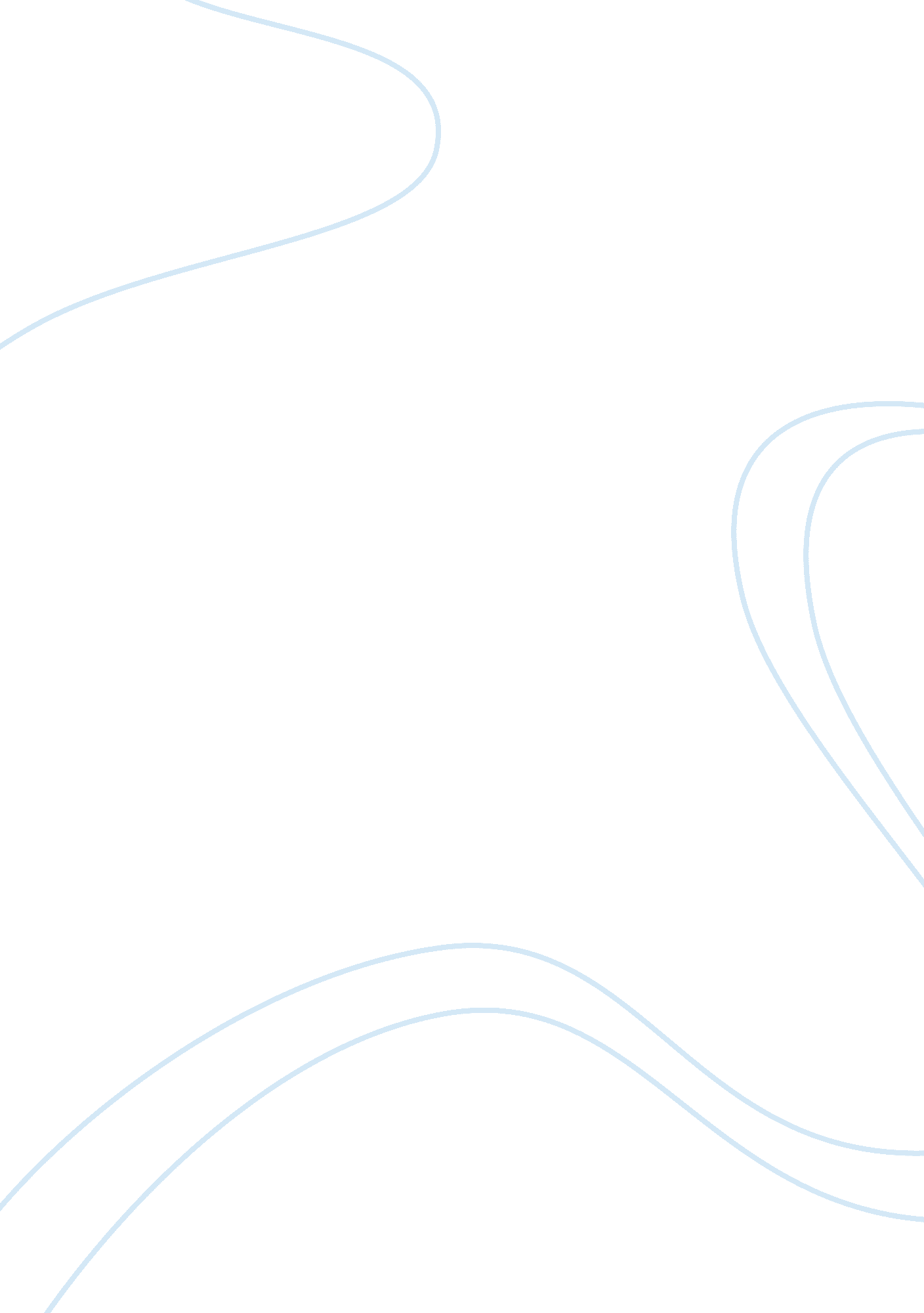 Sample essay on authored by timothy everton and reviewed by lindsay egginton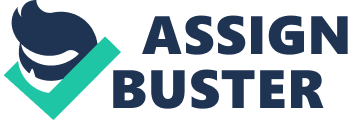 Peer Review on Public Housing The writing is well formatted given that it has a title that roughly spells out the details of the essay. Additionally, there is an introduction and a conclusion that has been clearly indicated thus making it easy to identify them. The introduction helps in giving insight on the issue to be discussed while, on the other hand, the conclusion reiterates the issues discussed throughout the text. There are minimal spelling and grammatical errors in the writing thus enhancing the coherence of the text. A large number of questions have been addressed in the writing. For example, the question on what the Utah in public housing entails has been answered in the sense that it is comprised of freestanding and low-rise housing. The response to the question on the alternative for poor housing was that the residents could make use of a housing voucher to get a place to stay in the private market. 
The length of the writing is long enough, as most of the issues brought forth in the introduction have been addressed. In fact, the draft even has recommendations concerning the problems raised in the writing. This is evident as it has been stated that it is necessary to increase the housing structures by about 4, 500 units. Furthermore, the essay goes into details to explain the problems encountered through public housing. This can be seen from the mention of the dilapidated state of housing and even the historical background of public housing has been given. The author has not indicated the sources using a specific format. This can be improved by using a definite referencing style to make it easy for the reader to comprehend. Either the APA or MLA referencing style can be used. 